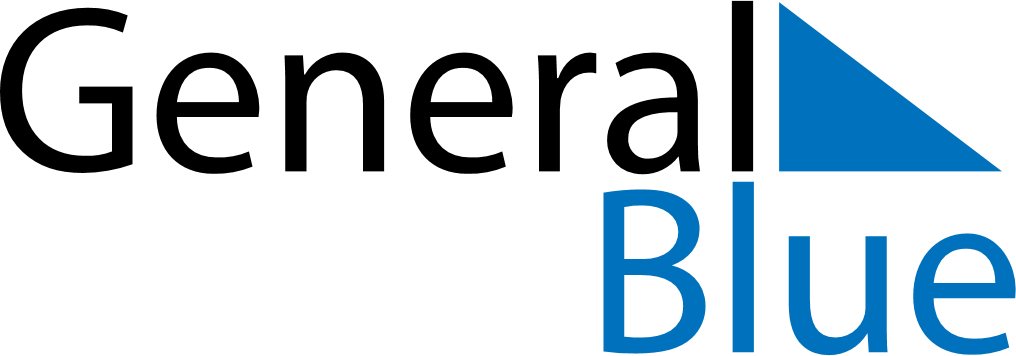 October 2024October 2024October 2024October 2024October 2024October 2024Paamiut, GreenlandPaamiut, GreenlandPaamiut, GreenlandPaamiut, GreenlandPaamiut, GreenlandPaamiut, GreenlandSunday Monday Tuesday Wednesday Thursday Friday Saturday 1 2 3 4 5 Sunrise: 8:26 AM Sunset: 7:50 PM Daylight: 11 hours and 24 minutes. Sunrise: 8:28 AM Sunset: 7:47 PM Daylight: 11 hours and 18 minutes. Sunrise: 8:31 AM Sunset: 7:44 PM Daylight: 11 hours and 12 minutes. Sunrise: 8:33 AM Sunset: 7:40 PM Daylight: 11 hours and 6 minutes. Sunrise: 8:36 AM Sunset: 7:37 PM Daylight: 11 hours and 1 minute. 6 7 8 9 10 11 12 Sunrise: 8:39 AM Sunset: 7:34 PM Daylight: 10 hours and 55 minutes. Sunrise: 8:41 AM Sunset: 7:31 PM Daylight: 10 hours and 49 minutes. Sunrise: 8:44 AM Sunset: 7:27 PM Daylight: 10 hours and 43 minutes. Sunrise: 8:47 AM Sunset: 7:24 PM Daylight: 10 hours and 37 minutes. Sunrise: 8:49 AM Sunset: 7:21 PM Daylight: 10 hours and 31 minutes. Sunrise: 8:52 AM Sunset: 7:18 PM Daylight: 10 hours and 25 minutes. Sunrise: 8:55 AM Sunset: 7:15 PM Daylight: 10 hours and 20 minutes. 13 14 15 16 17 18 19 Sunrise: 8:57 AM Sunset: 7:11 PM Daylight: 10 hours and 14 minutes. Sunrise: 9:00 AM Sunset: 7:08 PM Daylight: 10 hours and 8 minutes. Sunrise: 9:03 AM Sunset: 7:05 PM Daylight: 10 hours and 2 minutes. Sunrise: 9:05 AM Sunset: 7:02 PM Daylight: 9 hours and 56 minutes. Sunrise: 9:08 AM Sunset: 6:59 PM Daylight: 9 hours and 50 minutes. Sunrise: 9:11 AM Sunset: 6:56 PM Daylight: 9 hours and 44 minutes. Sunrise: 9:14 AM Sunset: 6:53 PM Daylight: 9 hours and 39 minutes. 20 21 22 23 24 25 26 Sunrise: 9:16 AM Sunset: 6:50 PM Daylight: 9 hours and 33 minutes. Sunrise: 9:19 AM Sunset: 6:46 PM Daylight: 9 hours and 27 minutes. Sunrise: 9:22 AM Sunset: 6:43 PM Daylight: 9 hours and 21 minutes. Sunrise: 9:25 AM Sunset: 6:40 PM Daylight: 9 hours and 15 minutes. Sunrise: 9:27 AM Sunset: 6:37 PM Daylight: 9 hours and 9 minutes. Sunrise: 9:30 AM Sunset: 6:34 PM Daylight: 9 hours and 4 minutes. Sunrise: 9:33 AM Sunset: 6:31 PM Daylight: 8 hours and 58 minutes. 27 28 29 30 31 Sunrise: 8:36 AM Sunset: 5:28 PM Daylight: 8 hours and 52 minutes. Sunrise: 8:39 AM Sunset: 5:25 PM Daylight: 8 hours and 46 minutes. Sunrise: 8:41 AM Sunset: 5:22 PM Daylight: 8 hours and 40 minutes. Sunrise: 8:44 AM Sunset: 5:19 PM Daylight: 8 hours and 35 minutes. Sunrise: 8:47 AM Sunset: 5:16 PM Daylight: 8 hours and 29 minutes. 